Draga djeco i roditelji!Prvi zadatak je pogledati kratki igrokaz na linku ispod teksta. Nakon toga nacrtajte u crtančice ljubičicu i bubamaru!PROZORČIĆ U SVIJETU drugom zadatku povežite cvijet sa početnim slovom njegovog imena.  T             M             LJ.           Z       V                                              N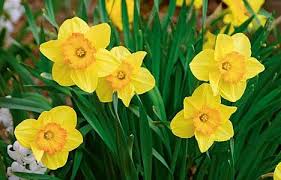 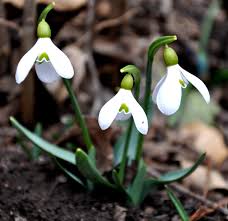 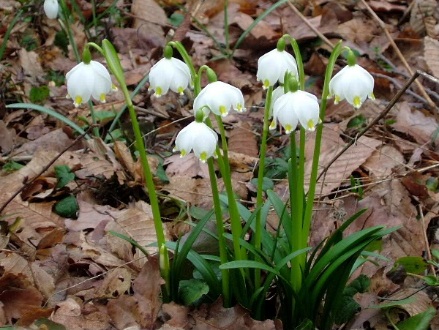 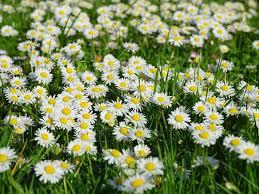 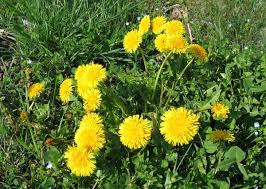 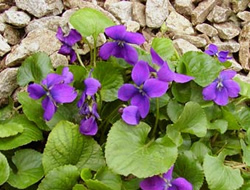 